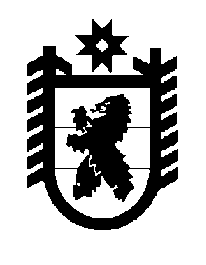 Российская Федерация Республика Карелия    ПРАВИТЕЛЬСТВО РЕСПУБЛИКИ КАРЕЛИЯПОСТАНОВЛЕНИЕот  20 июня 2016 года № 219-Пг. Петрозаводск О внесении изменений в постановление Правительства 
Республики Карелия от 23 июня 2007 года № 92-П Правительство Республики Карелия п о с т а н о в л я е т:Внести в постановление Правительства Республики Карелия 
от 23 июня 2007 года № 92-П «О реализации Государственного плана подготовки управленческих кадров для организаций народного хозяйства Российской Федерации в 2007/08-2017/18 учебных годах» (Собрание законодательства Республики Карелия, 2007, № 6, ст. 795; 2008, № 12, ст. 1563; 2009, № 4, ст. 369; 2011, № 3, ст. 326; 2012, № 3, ст. 456; № 9, ст. 1647; Официальный интернет-портал правовой информации (www.pravo.gov.ru), 
30 декабря 2015 года, № 1000201512300005) следующие изменения:1. В пункте 2 слова «Министерство экономического развития Республики Карелия» заменить словами «Министерство экономического развития и промышленности Республики Карелия».2. В пункте 3 слова «Министерству экономического развития Республики Карелия» заменить словами «Министерству экономического развития и промышленности Республики Карелия».3. В пункте 15 Положения о Карельской региональной комиссии по подготовке управленческих кадров для организаций народного хозяйства Российской Федерации, утвержденного указанным постановлением, слова «Министерством экономического развития Республики Карелия» заменить словами «Министерством экономического развития и промышленности Республики Карелия».  4. Внести в состав Карельской региональной комиссии по подготовке управленческих кадров для организаций народного хозяйства Российской Федерации (далее – региональная комиссия), утвержденный указанным постановлением, следующие изменения: 1) включить в состав региональной комиссии Арминена О.К. – Министра экономического развития и промышленности Республики Карелия;  2) указать новые должности следующих членов региональной комиссии:3) исключить из состава региональной комиссии Чмиля В.Я.            Глава Республики  Карелия                       			      	        А.П. ХудилайненМануйлов С.Н.  –заместитель Министра экономического развития  и промышленности  Республики Карелия, заместитель председателя региональной комиссииТабулович Н.В.–главный специалист Министерства экономического развития и промышленности Республики Карелия, ответственный секретарь региональной комиссииКлеманская Е.В.–ведущий специалист Министерства экономического развития и промышленности  Республики КарелияМакаров Н.И.                   –вице-президент регионального объединения работодателей Республики Карелия «Союз промышленников и предпринимателей (работодателей) Республики Карелия», генеральный директор акционерного общества «Карелстроймеханизация» (по согласованию);